Fall 2011 Non-Western 101 Lecture Presents: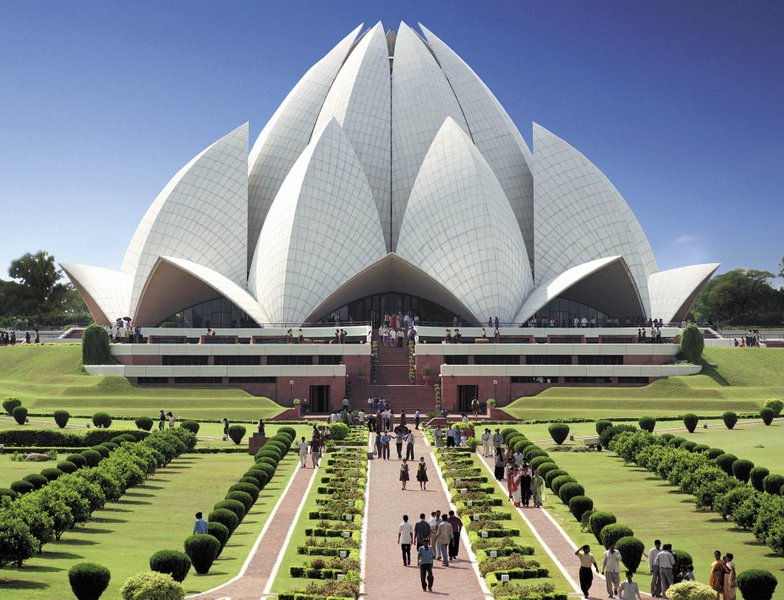 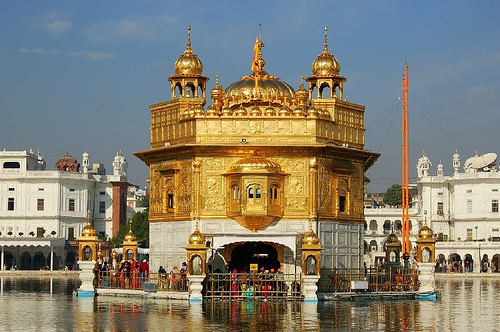 Getting to Know India:The Land with Unique Histories, Cultures, and ReligionsBy Father Charles J.  Borges, S.J.Thursday, November 10th 20115:30 pmLoyola/Notre Dame Library Auditorium 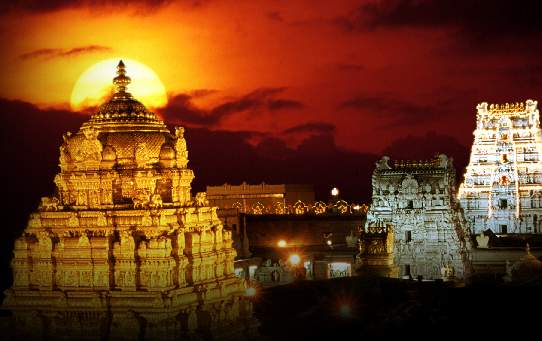 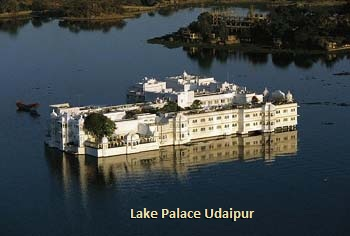 Loyola University MarylandHistory Department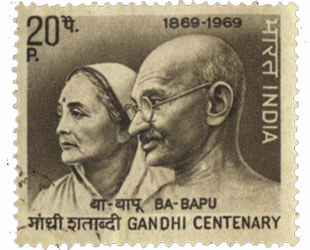 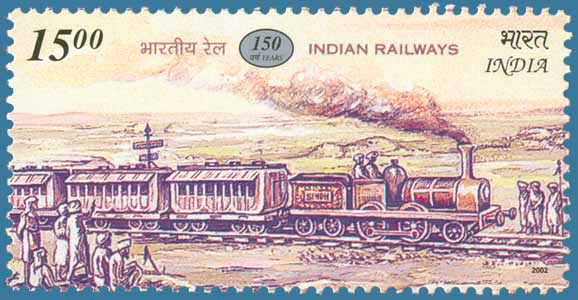 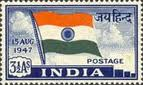 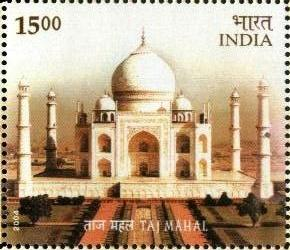 Loyola University MarylandHistory DepartmentFall 2011 Lecture